Publicado en Ciudad de México el 29/04/2020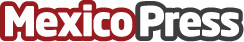 Soluciones de seguridad e internet satelital para garantizar la entrega de productos de primera necesidadLas cadenas de suministro tienen un papel fundamental para que las industrias puedan solventar las necesidades que el mercado presenta en la contingencia mundial de Covid-19. El director comercial de la empresa de telecomunicaciones Globalstar, Javier Pinilla, habla sobre innovadoras soluciones en las cadenas de suministro que garantizan la entrega de productos de primera necesidadDatos de contacto:Mónica Cordero55 5511 7960Nota de prensa publicada en: https://www.mexicopress.com.mx/soluciones-de-seguridad-e-internet-satelital Categorías: Telecomunicaciones Logística E-Commerce Ciberseguridad Consumo Otras Industrias http://www.mexicopress.com.mx